AVVISO PUBBLICOINDAGINE	DI	MERCATO	INERENTE	L’ESPLETAMENTO	DELLA	PROCEDURANEGOZIATA PER L’AFFIDAMENTO DELLA GESTIONE E CONDUZIONE DEI SERVIZI LUDOTECA “LUDOVILLA” E  SPAZIO GIOVANI “VILLAGE” DI CAMPOGALLIANO PER IL PERIODO DAL  AL  CON POSSIBILTÀ DI PROSECUZIONE FINO AL  (ex art. 63 comma 5 del D. Lgs. 50/2016).AFFIDAMENTO DA ATTUARSI TRAMITE PROCEDURA NEGOZIATA CON RDO (RICHIESTA DI OFFERTA) SU INTERCENTER (AGENZIA PER LO SVILUPPO DEI MERCATI TELEMATICI)Il Comune di Campogalliano (prov. Modena), in qualità di Amministrazione aggiudicatrice, in esecuzione della determinazione dirigenziale n.  del , intende espletare un’indagine di mercato, propedeutica allo svolgimento di una procedura negoziata avente ad oggetto l’affidamento della gestione della Ludoteca comunale “Ludovilla” e del centro di aggregazione giovanile comunale “Spazio Giovani Village” di Campogalliano tramite procedura negoziata con RDO (richiesta di offerta) su IntercentER (Agenzia per lo sviluppo dei mercati telematici) finalizzata all’individuazione degli operatori economici da invitare alla procedura negoziata senza previa pubblicazione di un bando di gara, ai sensi dell’art. 36 comma 2 lettera b) e dell’art. 63 del D. Lgs. n. 50/2016 .IMPORTO A BASE DI GARA: l’importo complessivo stimato del servizio  a base di gara è di euro 110.655,73 (Iva 22% esclusa) per un totale di 135.000 euro, ossia euro  270.000 complessivi, nell’eventuale ripetizione del servizio per altri 3 anni. DESCRIZIONE DEL SERVIZIO: l’appalto ha per oggetto la gestione e conduzione della ludoteca comunale (un servizio ricreativo ed educativo per il tempo libero riservato a bambini/e dai 4 ai 10 anni di età: un luogo dedicato al gioco e alla promozione della cultura ludica) e del centro di aggregazione giovanile (un servizio ricreativo e di promozione dell'agio dedicato a giovani dagli 11 ai 25 anni; un luogo destinato alla libera frequentazione ed alla socializzazione di singoli giovani, di gruppi informali e di gruppi associativi, del territorio).REQUISITI DI PARTECIPAZIONE: potranno presentare istanza di partecipazione gli operatori economici di cui all’art. 45 del D. Lgs. n. 50/2016, in possesso:dei requisiti generali di cui all’art. 80 del D. Lgs. 50/2016,  ed economico-finanziari e tecnico-organizzativi previsti dalla legislazione vigente;dell’iscrizione e abilitazione alla categoria di IntercentER “Altri servizi di comunità, sociali e personali” - CPV n. ;a pena di esclusione dalla procedura.DURATA DELL’APPALTO: dal  al .Il contratto avrà la durata di 120 settimane per il servizio centro giovani (sono infatti esclusi dallo stesso i mesi estivi di luglio e agosto e le festività natalizie) e di 80 settimane per il servizio ludoteca (sono esclusi i mesi di maggio, giugno, luglio, agosto e settembre e le festività natalizie). È prevista la possibilità di un ulteriore affidamento all’aggiudicatario della presente procedura, utilizzando l’istituto della ripetizione dei servizi analoghi ai sensi dell’art. 63 comma 5 del D. Lgs. 50/2016, per la stessa durata del contratto originario. L’eventuale rinnovo del contratto sarà soggetto alla normativa vigente al momento della formulazione degli atti.In ogni caso la ditta aggiudicataria, qualora l’Amministrazione allo scadere del termine contrattuale non avesse provveduto ad aggiudicare le diverse prestazioni per il successivo periodo, è tenuta alla prosecuzione del rapporto alle stesse condizioni contrattuali nella misura strettamente necessaria all’effettuazione della nuova procedura di affidamento.6) CONDIZIONI PARTICOLARI: E’ consentita la partecipazione delle Cooperative Sociali di cui all’art. 1, comma 1, lettera a), legge  n. 381 e di imprese ed enti anche privi di scopo di lucro.Nel caso di partecipazione alla presente indagine di mercato in Raggruppamento Temporaneo di imprese, anche le singole ditte mandanti dovranno presentare la dichiarazione sostitutiva di cui all’allegato A) al presente avviso, attestante il possesso dei requisiti generali necessari per la partecipazione alla procedura di selezione in oggetto.7) MODALITA’ DI SVOLGIMENTO DELLA PROCEDURA E DI SELEZIONE: i soggetti interessati alla presente indagine di mercato dovranno far pervenire presso la pec istituzionale del Comune di Campogalliano protocollo@cert.comune.campogalliano.mo.it, entro il termine perentorio (a pena di esclusione) delle ore 12,30 del giorno 30.07.2021 l’istanza di partecipazione alla presente indagine di mercato, completa di dichiarazione del possesso dei requisiti sia di carattere generale sia di qualificazione per l’esecuzione dei lavori di cui all’oggetto, resa e sottoscritta dal legale rappresentante della ditta, a pena di esclusione dalla procedura, come da fac-simile allegato al presente avviso, da redigersi su carta semplice, allegando fotocopia del documento d’identità ai sensi degli artt 46 e 47 de l D.P.R. 445/2000.Nel caso i partecipanti alla presente indagine saranno più di n. 10 operatori economici, l’Amministrazione procederà ad individuare, mediante sorteggio pubblico da effettuarsi presso la sede comunale di piazza Vittorio Emanuele II, 1 (ufficio del responsabile del settore servizi culturali, ricreativi e politiche giovanili) in data  31.07.2021 alle ore 9.30, tra i partecipanti alla presente indagine di mercato, in possesso dei requisiti di legge sopradescritti come dichiarati dai partecipanti, n. 10 operatori economici a cui rivolgere l’invito alla procedura negoziata medesima, nel rispetto dei principi e delle disposizioni previsti dall’art. 36 comma 2 lettera b) e dall’art. 63 comma 6 del D. Lgs. 50/2016.Si dà atto sin da ora che il servizio sarà assegnato all’operatore economico che presenterà l’offerta economicamente più vantaggiosa, individuata sulla base del miglior rapporto qualità/prezzo, ai sensi dell’art. 95 comma 2 del D. Lgs. 50/2016, mediante valutazione da parte di una Commissione giudicatrice che sarà nominata con successivo atto dirigenziale.8) ALTRE INFORMAZIONI: il presente avviso, finalizzato a indagine di mercato, non costituisce proposta contrattuale e non vincola in alcun modo il Comune di Campogalliano, che si riserva di interrompere o annullare in qualsiasi momento, per ragioni di sua esclusiva competenza, il procedimento avviato, senza che i soggetti richiedenti possano vantare alcuna pretesa.Si rende noto che si inviteranno tutti i soggetti istanti, senza procedere al sorteggio, qualora l’elenco formato a seguito della presente indagine di mercato contenga un numero di soggetti economici tra 1 e 10.Il CIG acquisito per il presente affidamento è il n. 8811039B64.Il Responsabile Unico del Procedimento e dell’esecuzione è la Dott.ssa Giulia Domati (059899461) Responsabile del settore servizi culturali, ricreativi e politiche giovanili del Comune di Campogalliano.In allegato sotto la lettera A): dichiarazione sostitutiva relativa ai requisiti di ordine generale per la partecipazione alla presente procedura negoziata con indagine di mercato.Campogalliano, IL DIRIGENTE DEL SETTORE SERVIZI CULTURALI, RICREATIVI E POLIT. GIOVANILI                                  (Dott.ssa Giulia Domati)Allegato A)DICHIARAZIONE SOSTITUTIVA UNICASpett.leComune di Campogalliano  Piazza Vittorio Emauele II, 1 41011 Campogalliano (MO)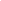 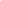 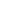 OGGETTO: Procedura negoziata con RDO (richiesta di offerta) su IntercentER (Agenzia per lo sviluppo dei mercati telematici) per l’affidamento della gestione e conduzione dei servizi ludoteca “Ludovilla” e centro di aggregazione giovanile “Spazio Giovani Village” del Comune di Campogalliano. CIG: 8811039B64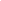 Il/La sottoscritto________________________________________________________________________Nato/a a______________________________________ il	___________________________________Residente a____________________________________________Prov.______________________Via____________________________________________________n.________________________Tel.______________________Codice Fiscale____________________________________________in qualità diRappresentante legale di ___________________________________________________________________con sede legale a __________________________________________Prov.___________________________Via/Piazza___________________________________________________n.____________________Tel._________________________________________Fax_________________________________e-mail____________________________________PEC____________________________________Codice fiscale____________________________P. IVA__________________________________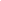 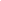 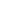 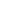 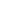 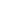 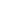 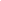 che intende partecipare alla selezione pubblica specificata in oggetto in qualità di: ( barrare la voce che interessa)concorrente singolo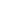 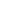 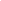 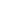 oppure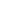 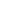 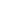 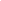 mandataria (capogruppo) di un raggruppamento temporaneo di concorrentioppure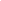 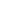 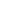 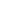 mandante di un raggruppamento temporaneo di concorrentiCHIEDEdi essere ammesso/a alla selezione indicata in oggetto e, a tal fine, avvalendosi della facoltà di cui agli artt. 46 e 47 del D.P.R. n. 445/2000, consapevole delle sanzioni penali previste dall’art. 76 e della decadenza dal beneficio prevista dall’art. 75 in caso di dichiarazioni false o mendaci, sotto la propria responsabilitàDICHIARAChe il soggetto rappresentato:non si trova nelle cause di esclusione dalle gare di cui -	all’art. 80 del D.lgs. n. 50/2016;è iscritto ed abilitato alla categoria di IntercentER “Altri servizi di comunità, sociali e personali” - CPV n. 98000000-3.(ATTENZIONE: parte da compilare esclusivamente in caso di raggruppamento temporaneo di concorrenti)che la partecipazione alla selezione viene effettuata congiuntamente ai seguenti concorrenti:(indicare denominazione, sede legale e ruolo di mandante o mandatario di ogni soggetto del raggruppamento)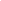 e, in caso di raggruppamento non ancora costituito:di impegnarsi, in caso di affidamento, a costituirsi in raggruppamento conformandosi alla disciplina di cui agli artt. 47 e 48 del D.Lgs. 50/2016, conferendo mandato collettivo speciale con rappresentanza al concorrente (indicare denominazione e sede legale)_________________________________________________________________________________________________qualificato come mandatario (capogruppo), il quale stipulerà il contratto in no me proprio e per conto dei mandanti;che, in caso di affidamento, ciascun soggetto eseguirà le parti di servizio sotto specificate secondo le relative quote di partecipazione al raggruppamento:Data_________________IL LEGALE RAPPRESENTANTE(sottoscrizione in originale e per esteso)___________________________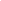 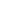 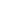 ATTENZIONE: E’ obbligatorio allegare alla presente una fotocopia del documento di identità del firmatario in corso di validità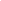 con dipendentisenza dipendentiDENOMINAZIONEPARTE DEL SERVIZIO CHEPARTE DEL SERVIZIO CHECONCORRENTESARA’ ESEGUITA DALSARA’ ESEGUITA DALSINGOLO CONCORRENTESINGOLO CONCORRENTE= QUOTA DI ESECUZIONE